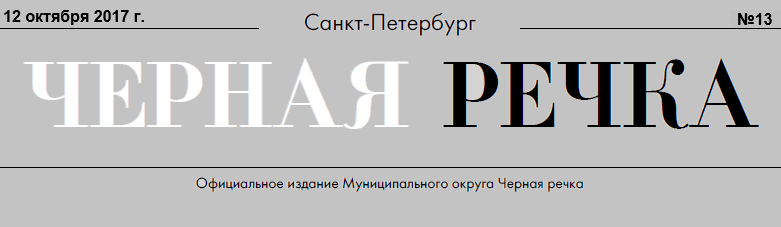 ВНУТРИГОРОДСКОЕ МУНИЦИПАЛЬНОЕ ОБРАЗОВАНИЕСАНКТ-ПЕТЕРБУРГАМУНИЦИПАЛЬНЫЙ ОКРУГ ЧЕРНАЯ РЕЧКАМУНИЦИПАЛЬНЫЙ СОВЕТРЕШЕНИЕ11.10.2017 г.                                                                                                                                         №23	    «О внесении изменений и дополнений в Приложение № 2 к Решению Муниципального Совета от 27.05.2013г. № 12 «Об утверждении новой редакции Реестров казны муниципальной собственности по движимому и недвижимому имуществу внутригородского муниципального образования Санкт-Петербурга муниципальный округ Черная речка»	В соответствии с Гражданским кодексом РФ, Федеральным Законом «Об общих принципах организации местного самоуправления в Российской Федерации», Законом Санкт-Петербурга от 23.10.2009г. № 420-79 «Об организации местного самоуправления в Санкт-Петербурге» Уставом внутригородского муниципального образования Санкт-Петербурга Муниципальный округ Черная речка, руководствуясь СНиП 2.02.01-83 «Основания зданий и сооружений», СНиП 2.02.03-85 «Свайные фундаменты», СНиП 3.02.01-87 «Земляные сооружения, основания и фундаменты»	1. Исключить из подпунктов Приложения № 2 к Решению Муниципального Совета от 27.05.2013г., № 12 «Об утверждении новой редакции Реестров казны муниципальной собственности по движимому и недвижимому имуществу внутригородского муниципального образования Санкт-Петербурга муниципальный округ Черная речка» пунктами в соответствии с Приложением № 1 к настоящему решению.	2. Дополнить Приложение № 2 к Решению Муниципального Совета от 27.05.2013г., № 12 «Об утверждении новой редакции Реестров казны муниципальной собственности по движимому и недвижимому имуществу внутригородского муниципального образования Санкт-Петербурга муниципальный округ Черная речка» пунктами в соответствии с Приложением № 2 к настоящему решению.	3. Настоящее Решение вступает в силу наследующий день после его официального   опубликования (обнародования). 	4. Настоящее решение разместить на официальном сайте внутригородского муниципального образования Санкт-Петербурга Муниципальный округ Черная речка, в разделе нормативные правовые акты.	5. Контроль за исполнением настоящего решения возложить на Главу внутригородского муниципального образования Санкт-Петербурга Муниципальный округ Черная речка.Главы Муниципального образования                              Е.С. ФиногеноваПриложение № 1к Решению от 11.10.2017 № 23УТВЕРЖДАЮ Глава муниципального образования________________ Е.С. Финогеновап.п. 358/01-10/07-2014; Тренажер (тренажер для укрепления мышц талии и бедер) - 46 400,00 рублей, расположенный по адресу: г. Санкт-Петербург, ул. Сестрорецкая дом 9; причина списания – Неисправность в жестком соединении посадочной втулки подшипникового соединения образовался дефект, препятствующий дальнейшему использованию (Протокол КУМИ №2 от 09.10.2017г.)Приложение № 2к Решению от 11.10.2017 № 23УТВЕРЖДАЮ Глава муниципального образования________________ Е.С. Финогеновап.п № 445/01-10/10-2017; Детская площадка, расположенная по адресу ул. Сестрорецкая д.6, общей стоимостью 1 083 433,52 рубля; вид собственности - муниципальная; обременения - нет; категория историко-культурного значения – не имеет; основания возникновения права собственности: Муниципальный контракт 0503/17/01 от 06.03.2017. В состав детской площадки входит: Качалка на пружинке "Квадрацикл" - (1 шт.) по стоимости 48 930,85; Тренажер "боковое раскачивание" один. 007512– (1 шт.) по стоимости 70 586,92; Тренажер "ходьба на лыжах"  двойной 007521– 1(шт.) по стоимости 139 959,74; Тренажер "велотренажер+степ"   007526 – 1(шт.) по стоимости 91 762,98; Тренажер "укрепление мышц спины, рук"   007531– 1(шт.) по стоимости 128 468,18; Тренажер "боковое раскачивание" двойной 007514 – 1(шт.) по стоимости 81 880,81; Песочный дворик – 1(шт.) по стоимости 103 988,64; Игровой комплекс – 1(шт.) по стоимости 306 464,20; Карусель с рулем– 1(шт.) по стоимости 61 636,50; Диван садово-парковый на металлических ножках – 3(шт.) по стоимости 39 713,49; Урна – 3(шт.) по стоимости 7 897,56; Вставка для урны – 3(шт.) по стоимости 2 143,65.п.п №446/01-10/10-2017; Ограждения газонные сварные длина 192 п. метра, расположенные по адресу ул. Сестрорецкая д. 6, общей стоимостью 308 974,74 рубля; вид собственности - муниципальная; обременения - нет; категория историко-культурного значения – не имеет; основания возникновения права собственности: МК №0503/17/01   от 06.03.2017г. п.п № 447/01-10/10-2017; Песочный дворик – 1(шт.), расположенный по адресу ул. Савушкина д 12-14, стоимостью 65 160,56 рублей; вид собственности - муниципальная; обременения - нет; категория историко-культурного значения – не имеет; основания возникновения права собственности: Муниципальный контракт 0503/17/03 от 29.03.2017.п.п № 448/01-10/10-2017; Детская площадка, расположенная по адресу ул. Савушкина д.16, общей стоимостью 158 167,03 рублей; вид собственности - муниципальная; обременения - нет; категория историко-культурного значения – не имеет; основания возникновения права собственности: Муниципальный контракт 0503/17/03 от 29.03.2017. В состав детской площадки входит: Игровой комплекс – 1(шт.) по стоимости 112 825,04;Качели на металлических стойках для гибкой подвески – 1(шт.) по стоимости 20 022,38;Сидение для качелей резиновое с подвеской – 1(шт.) по стоимости 7 487,38; Песочница " Аквариум"– 1(шт.) по стоимости 17 832,23.п.п № 449/01-10/10-2017; Детская площадка, расположенная по адресу ул. Савушкина д.60а, общей стоимостью 407 597,34 рублей; вид собственности - муниципальная; обременения - нет; категория историко-культурного значения – не имеет; основания возникновения права собственности: Муниципальный контракт 0503/17/03 от 29.03.2017. В состав детской площадки входит: Игровой комплекс – 1(шт.) по стоимости 261 026,88;Песочный дворик – 1(шт.) по стоимости 65 160,56; Карусель– 1(шт.) по стоимости 44 119,30; Качалка на пружине "Вертолетик" – 1(шт.) по стоимости 37 290,60.п.п. № 450/01-10/10-2017; Дооборудование детской площадки, расположенной по адресу ул. Школьная д 9-11; общей стоимостью 87 513,90 рублей; Состав: Теннисный стол – 2(шт.) по стоимости 61 367,86; Качалка пружинная "Мотоцикл"– 1(шт.) по стоимости 26 146,04; вид собственности - муниципальная; обременения - нет; категория историко-культурного значения – не имеет; основания возникновения права собственности: Муниципальный  контракт 0503/17/03 от 29.03.2017. п.п. № 451/01-10/10-2017; Тренажер бокового раскачивания – 1(шт.), установлен по адресу ул. Сестрорецкая д.9; по стоимости 61 165,91 рублей; вид собственности - муниципальная; обременения - нет; категория историко-культурного значения – не имеет; основания возникновения права собственности: Муниципальный контракт 0503/17/03 от 29.03.2017.п.п № 452/01-10/10-2017; Детская площадка, расположенная по адресу ул. Сестрорецкая д. 2, общей стоимостью 261 077,21 рублей; вид собственности - муниципальная; обременения - нет; категория историко-культурного значения – не имеет; основания возникновения права собственности: Муниципальный контракт 0503/17/03 от 29.03.2017. В состав детской площадки входит: Диван садово-парковый на металлических ножках – 4(шт.) по стоимости 51 322,12; Урна железобетонная с металлической вставкой– 2(шт.) по стоимости 6 260,30; Вставка для урны – 2(шт.) по стоимости 1 324,38; Игровой комплекс – 1(шт.) по стоимости 109 500,09; Песочный дворик – 1(шт.) по стоимости 65 160,56; Качели на метал. стойках для гибкой подвески – 1(шт.) по стоимости 20 022,38;Сидение для качелей резиновое с подвеской – 1(шт.) по стоимости 7 487,38.п.п № 453/01-10/10-2017; Детская площадка, расположенная по адресу ул. Савушкина д. 25 , общей стоимостью 374 254,14  рубля; вид собственности - муниципальная; обременения - нет; категория историко-культурного значения – не имеет; основания возникновения права собственности: Муниципальный контракт 0503/17/03 от 29.03.2017. В состав детской площадки входит: Диван садово-парковый на металлических ножках – 2(шт.) по стоимости 25 661,06; Урна железобетонная с металлической вставкой– 2(шт.) по стоимости 6 260,30; Вставка для урны – 2(шт.) по стоимости 1 324,38; Детский игровой комплекс "Лесная сказка" – 1(шт.) по стоимости 205 338,15; Песочный дворик – 1(шт.) по стоимости 65 160,56; Качели на метал. стойках для гибкой подвески – 2(шт.) по стоимости 40 044,76; Сидение для качелей резиновое с подвеской – 2(шт.) по стоимости 14 974,77; Качалка – балансир – 1(шт.) по стоимости 15 490,16.п.п № 454/01-10/10-2017; Детская площадка, расположенная по адресу Ланское шоссе д. 2/57, общей стоимостью 256 819,95 рублей; вид собственности - муниципальная; обременения - нет; категория историко-культурного значения – не имеет; основания возникновения права собственности: Муниципальный контракт 0503/17/03 от 29.03.2017. В состав детской площадки входит: Песочный дворик – 1(шт.) по стоимости 65 160,56; Качели на металлических стойках для гибкой подвески – 1(шт.) по стоимости 20 022,38; Сидение для качелей резиновое с подвеской – 1(шт.) по стоимости 7 487,38; Качалка на пружине "Лошадка"– 2(шт.) по стоимости 52 292,08; Диван садово-парковый на металлических ножках – 4(шт.) по стоимости 51 322,12; Домик-беседка "Карета" – 1(шт.) по стоимости 60 535,43; п.п № 455/01-10/10-2017; Детская площадка, расположенная по адресу Ланское шоссе д. 3-5, общей стоимостью 91 665,78 рублей; вид собственности - муниципальная; обременения - нет; категория историко-культурного значения – не имеет; основания возникновения права собственности: Муниципальный контракт 0503/17/03 от 29.03.2017. В состав детской площадки входит: Песочница "Катерок" – 1(шт.) по стоимости 28 367,44; Качалка-балансир большая– 1(шт.) по стоимости 15 490,16; Горка "Подводная лодка" – 1(шт.) по стоимости 47 808,18. п.п № 456/01-10/10-2017; Игровой комплекс, расположен по адресу Ланское шоссе д. 8, стоимостью 150 503,35 рубля; вид собственности - муниципальная; обременения - нет; категория историко-культурного значения – не имеет; основания возникновения права собственности: Муниципальный контракт 0503/17/03 от 29.03.2017. п.п № 457/01-10/10-2017; Детская площадка, расположенная по адресу ул. Ланское шоссе д. 59, общей стоимостью 436 618,81 рублей; вид собственности - муниципальная; обременения - нет; категория историко-культурного значения – не имеет; основания возникновения права собственности: Муниципальный контракт 0503/17/03 от 29.03.2017. В состав детской площадки входит: Игровой комплекс – 1(шт.) по стоимости 261 041,18; Качалка- балансир большая– 1(шт.) по стоимости 15 490,16; Карусель– 1(шт.) по стоимости 44 119,30; Качели на металлических стойках для гибкой подвески– 2(шт.) по стоимости 40 044,76; Сидение для качелей резиновое с подвеской– 2(шт.) по стоимости 14 974,77; Диван садово-парковый на металлических ножках– 2(шт.) по стоимости 25 661,06; Качалка на пружине "Квадроцикл" – 1(шт.) по стоимости 35 287,58.п.п № 458/01-10/10-2017; Детская площадка, расположенная по адресу ул. Матроса Железняка д. 15 , общей стоимостью 343 597,80  рублей; вид собственности - муниципальная; обременения - нет; категория историко-культурного значения – не имеет; основания возникновения права собственности: Муниципальный контракт 0503/17/03 от 29.03.2017. В состав детской площадки входит: Песочный дворик– 1(шт.) по стоимости 65 160,56; Качели на металлических стойках для гибкой подвески – 1(шт.) по стоимости 20 022,38; Сидение для качелей резиновое с подвеской – 1(шт.) по стоимости 7 487,38; Локомотив с вагончиком – 1(шт.) по стоимости 250 927,48.п.п № 459/01-10/10-2017; Детская площадка, расположенная по адресу ул. Матроса Железняка д. 31 , общей стоимостью 178 214,01  рублей; вид собственности - муниципальная; обременения - нет; категория историко-культурного значения – не имеет; основания возникновения права собственности: Муниципальный контракт 0503/17/03 от 29.03.2017. В состав детской площадки входит: Качели на металлических стойках для гибкой подвески – 2(шт.) по стоимости 40 044,76; Сидение для качелей резиновое с подвеской – 1(шт.) по стоимости 7 487,38; Сидение для качелей резиновое с подвеской – 1(шт.) по стоимости 12916,10; Песочница " Кораблик"– 1(шт.) по стоимости 45 187,59; Качалка на пружине "Вертолетик" – 1(шт.) по стоимости 37 290,60; Качалка на пружине "Квадроцикл" – 1(шт.) по стоимости 35 287,58.п.п № 460/01-10/10-2017; Детская площадка, расположенная по адресу ул. Торжковская д. 8 , общей стоимостью 341 691,90  рубль; вид собственности - муниципальная; обременения - нет; категория историко-культурного значения – не имеет; основания возникновения права собственности: Муниципальный контракт 0503/17/03 от 29.03.2017. В состав детской площадки входит: Игровой комплекс – 1(шт.) по стоимости 261 041,18; Качалка- балансир большая– 1(шт.) по стоимости 15 490,16; Песочный дворик – 1(шт.) по стоимости 65 160,56.п.п № 461/01-10/10-2017; Детская площадка, расположенная по адресу ул. Омская д. 27-29, общей стоимостью 370 760,78 рублей; вид собственности - муниципальная; обременения - нет; категория историко-культурного значения – не имеет; основания возникновения права собственности: Муниципальный контракт 0503/17/03 от 29.03.2017. В состав детской площадки входит: Песочница " Кораблик" – 1(шт.) по стоимости 45 187,59; Диван садово-парковый на металлических ножках – 2(шт.) по стоимости 25 661,06; Урна железобетонная с металлической вставкой– 2(шт.) по стоимости 6 260,30; Вставка для урны– 2(шт.) по стоимости 1 324,38; Качели на металлических стойках для гибкой подвески – 2(шт.) по стоимости 40 044,76; Сидение для качелей резиновое с подвеской – 2(шт.) по стоимости 14 974,77; Детский игровой комплекс "Парусник" – 1(шт.) по стоимости 237 307,92.п.п № 462/01-10/10-2017; Детская площадка, расположенная по адресу ул. Новосибирская д. 9, общей стоимостью 162 901,41 рубль; вид собственности - муниципальная; обременения - нет; категория историко-культурного значения – не имеет; основания возникновения права собственности: Муниципальный контракт 0503/17/03 от 29.03.2017. В состав детской площадки входит: Качели на металлических стойках для гибкой подвески – 1(шт.) по стоимости 20 022,38; Сидение для качелей резиновое с подвеской – 1(шт.) по стоимости 7 487,38; Карусель – 1(шт.) по стоимости 44 119,30; Качалка - балансир большая – 1(шт.) по стоимости 15 490,16; Диван садово - парковый на металлических ножках   – 3(шт.) по стоимости 38 491,59; Качалка на пружине "Вертолетик" – 1(шт.) по стоимости 37 290,60.п.п № 463/01-10/10-2017; Детская площадка, расположенная по адресу ул. Дибуновская д.37, общей стоимостью 694 201,92 рубль; вид собственности - муниципальная; обременения - нет; категория историко-культурного значения – не имеет; основания возникновения права собственности: Муниципальный контракт 0503/17/03 от 29.03.2017. В состав детской площадки входит: Игровой комплекс – 1(шт.) по стоимости 261 041,18; Тренажер бокового раскачивания – 1(шт.) по стоимости 61 165,91; Тренажер  – 1(шт.) по стоимости 68 130,67; Велотренажер  – 1(шт.) по стоимости 62 907,11; Тренажер для жима руками от себя – 1(шт.) по стоимости 84 238,16; Тренажер для сгибания и разгибания ног в коленях – 1(шт.) по стоимости 62 907,11; Степ –тренажер – 1(шт.) по стоимости 58 554,72; Турник детский – 1(шт.) по стоимости 16 966,93; Турник взрослый – 1(шт.) по стоимости 18 290,13.п.п № 464/01-10/10-2017; Детская площадка, расположенная по адресу ул. Дибуновская д.49, общей стоимостью 407 352,39 рубля; вид собственности - муниципальная; обременения - нет; категория историко-культурного значения – не имеет; основания возникновения права собственности: Муниципальный контракт 0503/17/03 от 29.03.2017. В состав детской площадки входит: Качели на металлических стойках для гибкой подвески – 1(шт.) по стоимости 20 022,38; Сидение для качелей резиновое с подвеской – 1(шт.) по стоимости 12916,10; Карусель – 1(шт.) по стоимости 44 119,30; Паровозик с одним вагончиком – 1(шт.) по стоимости 176 036,34; Качалка на пружинке "Джип" – 1(шт.) по стоимости 37 290,61; Качалка на пружинке "Мотоцикл" – 1(шт.) по стоимости26 146,04; Диван садово-парковый на металлических ножках – 2(шт.) по стоимости 25 661,06; Песочный дворик – 1(шт.) по стоимости 65 160,56.п.п № 465/01-10/10-2017; Детская площадка, расположенная по адресу ул. Школьная д.70, общей стоимостью 367 176,84 рублей; вид собственности - муниципальная; обременения - нет; категория историко-культурного значения – не имеет; основания возникновения права собственности: Муниципальный контракт 0503/17/03 от 29.03.2017. В состав детской площадки входит: Качели на металлических стойках для гибкой подвески – 1(шт.) по стоимости 20 022,38; Сидение для качелей резиновое с подвеской – 1(шт.) по стоимости 7 487,38; Карусель – 1(шт.) по стоимости 44 119,30; Песочница "Ромашка"– 1(шт.) по стоимости 19 016,44; Качалка-балансир большая – 1(шт.) по стоимости 15 490,16; Игровой комплекс– 1(шт.) по стоимости 261 041,18.п.п № 466/01-10/10-2017; Детская площадка, расположенная по адресу ул. Дибуновская д.7-9, общей стоимостью 616 247,39 рублей; вид собственности - муниципальная; обременения - нет; категория историко-культурного значения – не имеет; основания возникновения права собственности: Муниципальный контракт 0503/17/03 от 29.03.2017. В состав детской площадки входит: Качалка-балансир – 1(шт.) по стоимости 15 490,16; Карусель – 1(шт.) по стоимости 44 119,29; Качели средние – 1(шт.) по стоимости 27 509,76; Качалка на пружинке – 1(шт.) по стоимости 37 290,61; Игровой комплекс – 1(шт.) по стоимости 491837,57.п.п № 467/01-10/10-2017; Детская площадка, расположенная по адресу Ланское шоссе д.18, общей стоимостью 221 704,91 рубля; вид собственности - муниципальная; обременения - нет; категория историко-культурного значения – не имеет; основания возникновения права собственности: Муниципальный контракт 0503/17/03 от 29.03.2017. В состав детской площадки входит: Песочный дворик – 1(шт.) по стоимости 65 160,56; Диван садово-парковый – 2 (шт.) по стоимости 25 661,05; Игровой комплекс – 1(шт.) по стоимости 130 883,30.п.п № 468/01-10/10-2017; Детская площадка, расположенная по адресу наб. Черной речки д.8 , общей стоимостью 223 901,87  рубль; вид собственности - муниципальная; обременения - нет; категория историко-культурного значения – не имеет; основания возникновения права собственности: Муниципальный контракт 0503/17/03 от 29.03.2017. В состав детской площадки входит: Песочный дворик – 1(шт.) по стоимости 46 196,86; Игровой комплекс – 1(шт.) по стоимости 177 705,01.п.п № 469/01-10/10-2017; Детская площадка, расположенная по адресу наб. Черной речки д.12, общей стоимостью 159 351,24 рубль; вид собственности - муниципальная; обременения - нет; категория историко-культурного значения – не имеет; основания возникновения права собственности: Муниципальный контракт 0503/17/03 от 29.03.2017. В состав детской площадки входит: Песочница – 1(шт.) по стоимости 19 016,44; Качели средние – 1(шт.) по стоимости 27 509,76; Игровой комплекс – 1(шт.) по стоимости 112 825,04.п.п № 470/01-10/10-2017; Детская площадка, расположенная по адресу наб. Черной речки д.16, общей стоимостью 288 550,99 рублей; вид собственности - муниципальная; обременения - нет; категория историко-культурного значения – не имеет; основания возникновения права собственности: Муниципальный контракт 0503/17/03 от 29.03.2017. В состав детской площадки входит: Качели средние – 1(шт.) по стоимости 27 509,75; Игровой комплекс – 1(шт.) по стоимости 261 041,24.п.п № 471/01-10/10-2017; Детская площадка, расположенная по адресу ул. Школьная д.6, общей стоимостью 174 660,31 рублей; вид собственности - муниципальная; обременения - нет; категория историко-культурного значения – не имеет; основания возникновения права собственности: Муниципальный контракт 0503/17/03 от 29.03.2017. В состав детской площадки входит: Песочный дворик – 1(шт.) по стоимости 65 160,56; Игровой комплекс – 1(шт.) по стоимости 109 499,75. п.п № 472/01-10/10-2017; Теневой навес, расположен по адресу ул. Школьная д.8, стоимостью 295 189,64 рублей; вид собственности - муниципальная; обременения - нет; категория историко-культурного значения – не имеет; основания возникновения права собственности: Муниципальный контракт 0503/17/03 от 29.03.2017. п.п № 473/01-10/10-2017; Детская площадка, расположенная по адресу ул. Сердобольская д.13, общей стоимостью 116 482,68 рубля; вид собственности - муниципальная; обременения - нет; категория историко-культурного значения – не имеет; основания возникновения права собственности: Муниципальный контракт 0503/17/03 от 29.03.2017. В состав детской площадки входит: Песочный дворик – 1(шт.) по стоимости 65 160,56; Диван садово-парковый – 4(шт.) по стоимости 51 322,12.п.п № 474/01-10/10-2017; Детская площадка, расположенная по адресу ул. Новосибирская д.11, общей стоимостью 223 901,86 рубль; вид собственности - муниципальная; обременения - нет; категория историко-культурного значения – не имеет; основания возникновения права собственности: Муниципальный контракт 0503/17/03 от 29.03.2017. В состав детской площадки входит: Песочный дворик – 1(шт.) по стоимости 46 196,86; Игровой комплекс – 1(шт.) по стоимости 177 705,00.п.п № 475/01-10/10-2017; Детская площадка, расположенная по адресу ул. Новосибирская д.21, общей стоимостью 266 538,61 рублей; вид собственности - муниципальная; обременения - нет; категория историко-культурного значения – не имеет; основания возникновения права собственности: Муниципальный контракт 0503/17/03 от 29.03.2017. В состав детской площадки входит: Песочный дворик – 1(шт.) по стоимости 65 160,56; Качели средние– 2(шт.) по стоимости 40 044,77; Подвес для качели тип 1– 1(шт.) по стоимости 12916,10; Подвес для качели тип 1– 1(шт.) по стоимости 7 487,38;Игровой комплекс – 1(шт.) по стоимости 140 929,80.п.п № 476/01-10/10-2017; Песочный дворик, расположен по адресу ул. Новосибирская д.2, стоимостью 65 160,56 рублей; вид собственности - муниципальная; обременения - нет; категория историко-культурного значения – не имеет; основания возникновения права собственности: Муниципальный контракт 0503/17/03 от 29.03.2017. п.п № 477/01-10/10-2017; Детская площадка, расположенная по адресу ул. Дибуновская д.41, общей стоимостью 459 309,89 рублей; вид собственности - муниципальная; обременения - нет; категория историко-культурного значения – не имеет; основания возникновения права собственности: Муниципальный контракт 0503/17/03 от 29.03.2017. В состав детской площадки входит: Песочница– 1(шт.) по стоимости 19 016,44; Качалка-балансир – 1(шт.) по стоимости 15 490,16; Карусель – 1(шт.) по стоимости 44 119,30Качели средние– 2(шт.) по стоимости 40 044,77; Подвес для качели тип 1– 1(шт.) по стоимости 12 916,09; Подвес для качели тип 1– 1(шт.) по стоимости 7 487,37; Диван садово-парковый – 3(шт.) по стоимости 38 491,56; Игровой комплекс – 1(шт.) по стоимости 281 744,20.ВНУТРИГОРОДСКОЕ МУНИЦИПАЛЬНОЕ ОБРАЗОВАНИЕСАНКТ-ПЕТЕРБУРГАМУНИЦИПАЛЬНЫЙ ОКРУГ ЧЕРНАЯ РЕЧКАМУНИЦИПАЛЬНЫЙ СОВЕТРЕШЕНИЕ11.10.2017 г.                                                                                                                                         №24«О внесении изменений и дополнений в Решение Муниципального Совета Муниципальный округ Черная речка от 05.12.2016 № 48 «Об утверждении бюджета внутригородского муниципального образования Санкт-Петербурга Муниципальный округ Черная речка на 2017 год»В соответствии со ст. 46 Устава внутригородского муниципального образования Санкт-Петербурга Муниципальный округ Черная речка, Положением «О бюджетном процессе во внутригородском муниципальном образовании Санкт-Петербурга муниципальный округ Черная речка», утвержденным Решением №4 от 20.02.2015, Муниципальный Совет внутригородского муниципального образования Санкт-Петербурга муниципальный округ Черная речка принял решение1. Утвердить общий объем доходов бюджета внутригородского муниципального образования Санкт-Петербурга Муниципальный округ Черная речка на 2017 год в сумме 129 885,8тыс. руб.2. Утвердить общий объем расходов бюджета внутригородского муниципального образования Санкт-Петербурга Муниципальный округ Черная речка на 2017 год в сумме 133 490,8 тыс. руб.3. Утвердить дефицит бюджета внутригородского муниципального образования Санкт-Петербурга Муниципальный округ Черная речка в сумме 3605,0 тыс. руб.4. Утвердить доходы бюджета внутригородского муниципального образования Санкт-Петербурга Муниципальный округ Черная речка на 2017 год, согласно приложению №1 к настоящему Решению.5. Утвердить объем межбюджетных трансфертов, получаемых из других бюджетов бюджетной системы РФ в общей сумме 43 124,7тыс. руб. из которых: - Субвенции бюджетам внутригородских муниципальных образований Санкт-Петербурга на выполнение отдельных государственных полномочий Санкт-Петербурга по организации и осуществлению деятельности по опеке и попечительству в размере 4 127,7тыс. руб.- Субвенции бюджетам внутригородских муниципальных образований Санкт-Петербурга на выполнение отдельного государственного полномочия Санкт-Петербурга по определению должностных лиц, уполномоченных составлять протоколы об административных правонарушениях, и составлению протоколов об административных правонарушениях в размере 6,5 тыс. руб.- Субвенции бюджетам внутригородских муниципальных образований Санкт-Петербурга на выполнение отдельных государственных полномочий Санкт-Петербурга на содержание ребенка в семье опекуна и приемной семье в размере 7 828,6 тыс. руб.- Субвенции бюджетам внутригородских муниципальных образований Санкт-Петербурга на выполнение отдельных государственных полномочий Санкт-Петербурга на вознаграждение, причитающееся приемному родителю в размере 3 539,0 тыс. руб.- Субсидии бюджетам внутригородских муниципальных образований Санкт-Петербурга на 2017год в размере 27622,9 тыс. руб.6. Утвердить общий объем бюджетных ассигнований на исполнение публичных нормативных обязательств в сумме 8 226,4тыс. руб.7. Утвердить ведомственную структуру расходов бюджета внутригородского муниципального образования Санкт-Петербурга Муниципальный округ Черная речка, согласно приложению №2 к настоящему Решению.8. Утвердить распределение бюджетных ассигнований бюджета внутригородского муниципального образования Санкт-Петербурга Муниципальный округ Черная речка по разделам, подразделам, целевым статьям, группам (группам и подгруппам) видов расходов на 2017 год, согласно приложению №3 к настоящему Решению.9. Утвердить источники финансирования дефицита бюджета внутригородского муниципального образования Санкт-Петербурга Муниципальный округ Черная речка на 2017 год, согласно приложению №4 к настоящему Решению.10. Установить, что главным администратором доходов бюджета является Местная Администрация Муниципального Образования Муниципальный округ Черная речка (код 966), администратором источников финансирования дефицита бюджета является Местная Администрация Муниципального образования Муниципальный округ Черная Речка (код 966).11. Утвердить перечень главных администраторов доходов бюджета внутригородского муниципального образования Санкт-Петербурга Муниципальный округ Черная речка на 2017 год, согласно приложению №5 к настоящему Решению.12. Установить, что главными распорядителями бюджетных средств Муниципального округа Черная речка являются Местная Администрация Муниципального Образования Муниципальный округ Черная речка (код 966), Муниципальный Совет Муниципальный округ Черная речка (код 928).13. Установить верхний предел муниципального долга по состоянию на 01.01.2018г. – 0,0 руб.14. Установить предельный объем муниципального долга на 2017 год – 0,0 руб.15. Установить верхний предел долга по муниципальным гарантиям по состоянию на 01.01.2018г. – 0,0 руб.16. Опубликовать настоящее Решение с приложениями в местных средствах массовой информации.17. Настоящее Решение вступает в силу на следующий день после официального опубликования.Главы Муниципального образования                              Е.С. ФиногеноваПриложение №4к Решению Муниципального Совета № 24 от 11.10.2017     "О внесении изменений и дополнений в Решение Муниципального Совета от 05.12.16 № 48 «Об утверждении бюджета внутригородского муниципального образования Санкт - Петербурга Муниципальный округ Черная речка на 2017 год»ИСТОЧНИКИ ФИНАНСИРОВАНИЯ ДЕФИЦИТА БЮДЖЕТА ВНУТРИГОРОДСКОГО МУНИЦИПАЛЬНОГО ОБРАЗОВАНИЯ САНКТ-ПЕТЕРБУРГА МУНИЦИПАЛЬНЫЙ ОКРУГ ЧЕРНАЯ РЕЧКА НА 2017 ГОДПриложение №5к Решению Муниципального Совета № 24 от 11.10.2017   "О внесении изменений и дополнений в Решение Муниципального Совета от 05.12.16 № 48 «Об утверждении бюджета внутригородского муниципального образования Санкт - Петербурга Муниципальный округ Черная речка на 2017 год»Перечень главных администраторов доходов бюджета внутригородского муниципального образования Санкт-Петербурга Муниципальный округ Черная речка на 2017 годСПРАВКА - УВЕДОМЛЕНИЕ № 5Решением Муниципального Совета № 24 от 11.10.2017 «О внесении изменений и дополнений в Решение Муниципального Совета Муниципальный округ Черная речка от 05.12.2016 № 48 «Об утверждении бюджета внутригородского муниципального образования Санкт-Петербурга Муниципальный округ Черная речка на 2017 год» внесены следующие изменения:ВНУТРИГОРОДСКОЕ МУНИЦИПАЛЬНОЕ ОБРАЗОВАНИЕСАНКТ-ПЕТЕРБУРГАМУНИЦИПАЛЬНЫЙ ОКРУГ ЧЕРНАЯ РЕЧКАМУНИЦИПАЛЬНЫЙ СОВЕТРЕШЕНИЕ11.10.2017 г.                                                                                                                                         №25О премировании главы Местной Администрации Муниципальный округ Черная Речка по итогам работы за 3 квартал 2017 года Выплатить премию Главе Местной Администрации МО Черная речка – Сафронову Сергею Алексеевичу из фонда экономии денежных средств по статье расходов на выплату персоналу в целях обеспечения выполнения функций муниципальными органами (Глава местной администрации) в размере 25 000 (Двадцать пять тысяч) рублей 00 копеек.Настоящее решение вступает в силу со дня его принятия.Главы Муниципального образования                              Е.С. ФиногеноваВНУТРИГОРОДСКОЕ МУНИЦИПАЛЬНОЕ ОБРАЗОВАНИЕСАНКТ-ПЕТЕРБУРГАМУНИЦИПАЛЬНЫЙ ОКРУГ ЧЕРНАЯ РЕЧКАМУНИЦИПАЛЬНЫЙ СОВЕТРЕШЕНИЕ11.10.2017 г.                                                                                                                                         №26О премировании главы Муниципального образования Муниципальный округ Черная Речка по итогам работы за 3 квартал 2017 года 1. Выплатить премию Главе Муниципального образования МО Черная Речка – Финогеновой Елене Степановне из фонда экономии денежных средств по статье расходов на выплату персоналу в целях обеспечения выполнения функций муниципальными органами (Глава Муниципального образования) в размере 25 000 (Двадцать пять тысяч) рублей 00 копеек.2. Настоящее решение вступает в силу со дня его принятия.Главы Муниципального образования                              Е.С. ФиногеноваПриложение 1Приложение 1Приложение 1Приложение 1к Решению Муниципального Совета № 24 от 11.10.2017 годак Решению Муниципального Совета № 24 от 11.10.2017 годак Решению Муниципального Совета № 24 от 11.10.2017 годак Решению Муниципального Совета № 24 от 11.10.2017 года"О внесении изменений и дополнений в Решение Муниципального Совета от 05.12.16 № 48 «Об утверждении бюджета внутригородского муниципального образования Санкт - Петербурга Муниципальный округ Черная речка на 2017 год» "О внесении изменений и дополнений в Решение Муниципального Совета от 05.12.16 № 48 «Об утверждении бюджета внутригородского муниципального образования Санкт - Петербурга Муниципальный округ Черная речка на 2017 год» "О внесении изменений и дополнений в Решение Муниципального Совета от 05.12.16 № 48 «Об утверждении бюджета внутригородского муниципального образования Санкт - Петербурга Муниципальный округ Черная речка на 2017 год» "О внесении изменений и дополнений в Решение Муниципального Совета от 05.12.16 № 48 «Об утверждении бюджета внутригородского муниципального образования Санкт - Петербурга Муниципальный округ Черная речка на 2017 год» ДОХОДЫДОХОДЫДОХОДЫДОХОДЫДОХОДЫБЮДЖЕТА ВНУТРИГОРОДСКОГО МУНИЦИПАЛЬНОГО ОБРАЗОВАНИЯ САНКТ-ПЕТЕРБУРГА БЮДЖЕТА ВНУТРИГОРОДСКОГО МУНИЦИПАЛЬНОГО ОБРАЗОВАНИЯ САНКТ-ПЕТЕРБУРГА БЮДЖЕТА ВНУТРИГОРОДСКОГО МУНИЦИПАЛЬНОГО ОБРАЗОВАНИЯ САНКТ-ПЕТЕРБУРГА БЮДЖЕТА ВНУТРИГОРОДСКОГО МУНИЦИПАЛЬНОГО ОБРАЗОВАНИЯ САНКТ-ПЕТЕРБУРГА БЮДЖЕТА ВНУТРИГОРОДСКОГО МУНИЦИПАЛЬНОГО ОБРАЗОВАНИЯ САНКТ-ПЕТЕРБУРГА МУНИЦИПАЛЬНЫЙ ОКРУГ ЧЕРНАЯ РЕЧКА НА 2017 ГОДМУНИЦИПАЛЬНЫЙ ОКРУГ ЧЕРНАЯ РЕЧКА НА 2017 ГОДМУНИЦИПАЛЬНЫЙ ОКРУГ ЧЕРНАЯ РЕЧКА НА 2017 ГОДМУНИЦИПАЛЬНЫЙ ОКРУГ ЧЕРНАЯ РЕЧКА НА 2017 ГОДМУНИЦИПАЛЬНЫЙ ОКРУГ ЧЕРНАЯ РЕЧКА НА 2017 ГОД№ п/пКод статьиИсточники доходовСумма (тыс.руб.)№ п/пКод статьиИсточники доходовна годI000 1 00 00000 00 0000 000НАЛОГОВЫЕ И НЕНАЛОГОВЫЕ ДОХОДЫ86761,11.000 1 05 00000 00 0000 000НАЛОГИ НА СОВОКУПНЫЙ ДОХОД79188,91.1.000 1 05 01000 00 0000 110Налог, взимаемый в связи с применением упрощенной системы налогообложения32994,61.1.1.000 1 05 01010 01 0000 110Налог, взимаемый с налогоплательщиков, выбравших в качестве объекта налогообложения доходы23025,0182 1 05 01011 01 0000 110Налог, взимаемый с налогоплательщиков, выбравших в качестве объекта налогообложения доходы23025,0182 1 05 01012 01 0000 110Налог, взимаемый с налогоплательщиков, выбравших в качестве объекта налогообложения доходы (за налоговые периоды, истекшие до 1 января 2011 года)0,01.1.2.000 1 05 01020 01 0000 110Налог, взимаемый с налогоплательщиков, выбравших в качестве объекта налогообложения доходы, уменьшенные на величину расходов6382,0182 1 05 01021 01 0000 110Налог, взимаемый с налогоплательщиков, выбравших в качестве объекта налогообложения доходы, уменьшенные на величину расходов(в том числе минимальный налог, зачисляемый в бюджеты субъектов Российской Федерации)6382,0182 1 05 01022 01 0000 110Налог, взимаемый с налогоплательщиков, выбравших в качестве объекта налогообложения доходы, уменьшенные на величину расходов (за налоговые периоды, истекшие до 1 января 2011 года)0,01.1.3.182 1 05 01050 01 0000 110Минимальный налог, зачисляемый в бюджеты субъектов Российской Федерации                                                                                         (за налоговые периоды, истекшие до 1 января 2016 года)3587,61.2.000 1 05 02000 02 0000 110Единый налог на вмененный доход для отдельных видов деятельности41966,9182 1 05 02010 02 0000 110Единый налог на вмененный доход для отдельных видов деятельности41966,9182 1 05 02020 02 0000 110Единый налог на вмененный доход для отдельных видов деятельности (за налоговые периоды, истекшие до 1 января 2011 года)0,01.3.000 1 05 04000 02 0000 110Налог, взимаемый в связи с применением патентной системы налогообложения4227,41.3.000 1 05 04000 02 0000 110Налог, взимаемый в связи с применением патентной системы налогообложения4227,4182 1 05 04030 02 0000 110Налог, взимаемый в связи с применением патентной системы налогообложения, зачисляемый в бюджеты городов федерального значения4227,42000 1 13 00000 00 0000 000ДОХОДЫ ОТ ОКАЗАНИЯ ПЛАТНЫХ УСЛУГ (РАБОТ)  И КОМПЕНСАЦИИ ЗАТРАТ ГОСУДАРСТВА2400,02.1.000 1 13 02990 00 0000 130Прочие доходы от компенсации затрат государства2400,02.1.1.000 1 13 02993 03 0000 130Прочие доходы от компенсации затрат бюджетов внутригородских муниципальных образований городов федерального значения2400,02.1.1.000 1 13 02993 03 0000 130Прочие доходы от компенсации затрат бюджетов внутригородских муниципальных образований городов федерального значения2400,0867 1 13 02993 03 0100 130Средства, составляющие восстановительную стоимость зеленых насаждений общего пользования местного значения  и подлежащие зачислению в бюджеты внутригородских муниципальных образований Санкт-Петербурга в соответствии с законодательством Санкт-Петербурга2400,03000 1 16 00000 00 0000 000ШТРАФЫ, САНКЦИИ, ВОЗМЕЩЕНИЕ УЩЕРБА5172,23.1.182 1 16 06000 01 0000 140Денежные взыскания (штрафы) за нарушение законодательства о применении контрольно-кассовой техники при осуществлении наличных денежных расчетов и (или) расчетов с использованием платежных карт513,63.1.182 1 16 06000 01 0000 140Денежные взыскания (штрафы) за нарушение законодательства о применении контрольно-кассовой техники при осуществлении наличных денежных расчетов и (или) расчетов с использованием платежных карт513,63.2.000 1 16 90000 00 0000 140Прочие поступления от денежных взысканий (штрафов) и иных сумм в возмещение ущерба4658,63.2.1.000 1 16 90030 03 0000 140Прочие поступления от денежных взысканий (штрафов) и иных сумм в возмещение ущерба, зачисляемые в бюджеты внутригородских муниципальных образований городов федерального значения4658,63.2.1.000 1 16 90030 03 0000 140Прочие поступления от денежных взысканий (штрафов) и иных сумм в возмещение ущерба, зачисляемые в бюджеты внутригородских муниципальных образований городов федерального значения4658,6806 1 16 90030 03 0100 140Штрафы за административные правонарушения в области благоустройства, предусмотренные главой 4 Закона Санкт-Петербурга "Об административных правонарушениях в Санкт-Петербурге",за исключением статьи 37-2 указанного Закона Санкт-Петербурга3566,5860 1 16 90030 03 0100 140Штрафы за административные правонарушения в области благоустройства, предусмотренные главой 4 Закона Санкт-Петербурга "Об административных правонарушениях в Санкт-Петербурге"за исключением статьи 37-2 указанного Закона Санкт-Петербурга237,4807 1 16 90030 03 0100 140Штрафы за административные правонарушения в области благоустройства, предусмотренные главой 4 Закона Санкт-Петербурга "Об административных правонарушениях в Санкт-Петербурге"за исключением статьи 37-2 указанного Закона Санкт-Петербурга830,7860 1 16 90030 03 0200 140Штрафы за административные правонарушения в области предпринимательской деятельности, предусмотренные статьей 44 Закона Санкт-Петербурга "Об административных правонарушениях в Санкт-Петербурге"24,0II000 2 00 00000 00 0000 000БЕЗВОЗМЕЗДНЫЕ ПОСТУПЛЕНИЯ43124,71000 2 02 00000 00 0000 000БЕЗВОЗМЕЗДНЫЕ ПОСТУПЛЕНИЯ ОТ ДРУГИХ БЮДЖЕТОВ БЮДЖЕТНОЙ СИСТЕМЫ РОССИЙСКОЙ ФЕДЕРАЦИИ43124,7966 2 02 29999 03 0000 151Прочие субсидии бюджетам внутригородских муниципальных образований городов федерального значения27622,9966 2 02 30024 03 0100 151Субвенции бюджетам внутригородских муниципальных образований Санкт-Петербурга на выполнение отдельных государственных полномочий Санкт-Петербурга по организации и осуществлению деятельности по опеке и попечительству4127,7966 2 02 30024 03 0200 151Субвенции бюджетам внутригородских муниципальных образований Санкт-Петербурга на выполнение отдельного государственного полномочия Санкт-Петербурга по определению должностных лиц, уполномоченных составлять протоколы об административных правонарушениях, и составлению протоколов об административных правонарушениях6,5966 2 02 30027 03 0100 151Субвенции бюджетам внутригородских муниципальных образований Санкт-Петербурга на содержание ребенка в семье опекуна и приемной семье7828,6966 2 02 30027 03 0200 151Субвенции бюджетам внутригородских муниципальных образований Санкт-Петербурга на вознаграждение, причитающееся приемному родителю3539,0ИТОГО ДОХОДОВ129885,8    Приложение 2    Приложение 2    Приложение 2к Решению Муниципального Совета № 24 от 11.10.2017к Решению Муниципального Совета № 24 от 11.10.2017к Решению Муниципального Совета № 24 от 11.10.2017к Решению Муниципального Совета № 24 от 11.10.2017к Решению Муниципального Совета № 24 от 11.10.2017к Решению Муниципального Совета № 24 от 11.10.2017к Решению Муниципального Совета № 24 от 11.10.2017"О внесении изменений и дополнений в Решение Муниципального Совета от 05.12.16 №48 «Об утверждении бюджета внутригородского муниципального образования Санкт - Петербурга Муниципальный округ Черная речка на 2017 год»"О внесении изменений и дополнений в Решение Муниципального Совета от 05.12.16 №48 «Об утверждении бюджета внутригородского муниципального образования Санкт - Петербурга Муниципальный округ Черная речка на 2017 год»"О внесении изменений и дополнений в Решение Муниципального Совета от 05.12.16 №48 «Об утверждении бюджета внутригородского муниципального образования Санкт - Петербурга Муниципальный округ Черная речка на 2017 год»"О внесении изменений и дополнений в Решение Муниципального Совета от 05.12.16 №48 «Об утверждении бюджета внутригородского муниципального образования Санкт - Петербурга Муниципальный округ Черная речка на 2017 год»"О внесении изменений и дополнений в Решение Муниципального Совета от 05.12.16 №48 «Об утверждении бюджета внутригородского муниципального образования Санкт - Петербурга Муниципальный округ Черная речка на 2017 год»"О внесении изменений и дополнений в Решение Муниципального Совета от 05.12.16 №48 «Об утверждении бюджета внутригородского муниципального образования Санкт - Петербурга Муниципальный округ Черная речка на 2017 год»"О внесении изменений и дополнений в Решение Муниципального Совета от 05.12.16 №48 «Об утверждении бюджета внутригородского муниципального образования Санкт - Петербурга Муниципальный округ Черная речка на 2017 год»"О внесении изменений и дополнений в Решение Муниципального Совета от 05.12.16 №48 «Об утверждении бюджета внутригородского муниципального образования Санкт - Петербурга Муниципальный округ Черная речка на 2017 год»ВЕДОМСТВЕННАЯ СТРУКТУРА РАСХОДОВ ВЕДОМСТВЕННАЯ СТРУКТУРА РАСХОДОВ ВЕДОМСТВЕННАЯ СТРУКТУРА РАСХОДОВ ВЕДОМСТВЕННАЯ СТРУКТУРА РАСХОДОВ ВЕДОМСТВЕННАЯ СТРУКТУРА РАСХОДОВ ВЕДОМСТВЕННАЯ СТРУКТУРА РАСХОДОВ БЮДЖЕТА ВНУТРИГОРОДСКОГО МУНИЦИПАЛЬНОГО ОБРАЗОВАНИЯ САНКТ-ПЕТЕРБУРГА БЮДЖЕТА ВНУТРИГОРОДСКОГО МУНИЦИПАЛЬНОГО ОБРАЗОВАНИЯ САНКТ-ПЕТЕРБУРГА БЮДЖЕТА ВНУТРИГОРОДСКОГО МУНИЦИПАЛЬНОГО ОБРАЗОВАНИЯ САНКТ-ПЕТЕРБУРГА БЮДЖЕТА ВНУТРИГОРОДСКОГО МУНИЦИПАЛЬНОГО ОБРАЗОВАНИЯ САНКТ-ПЕТЕРБУРГА БЮДЖЕТА ВНУТРИГОРОДСКОГО МУНИЦИПАЛЬНОГО ОБРАЗОВАНИЯ САНКТ-ПЕТЕРБУРГА БЮДЖЕТА ВНУТРИГОРОДСКОГО МУНИЦИПАЛЬНОГО ОБРАЗОВАНИЯ САНКТ-ПЕТЕРБУРГА МУНИЦИПАЛЬНЫЙ ОКРУГ ЧЕРНАЯ РЕЧКА НА 2017 ГОДМУНИЦИПАЛЬНЫЙ ОКРУГ ЧЕРНАЯ РЕЧКА НА 2017 ГОДМУНИЦИПАЛЬНЫЙ ОКРУГ ЧЕРНАЯ РЕЧКА НА 2017 ГОДМУНИЦИПАЛЬНЫЙ ОКРУГ ЧЕРНАЯ РЕЧКА НА 2017 ГОДМУНИЦИПАЛЬНЫЙ ОКРУГ ЧЕРНАЯ РЕЧКА НА 2017 ГОДМУНИЦИПАЛЬНЫЙ ОКРУГ ЧЕРНАЯ РЕЧКА НА 2017 ГОД№ ппНаименование статейКод ГРБСКод раздела, подразделаКод целевой статьиКод вида расхода Сумма, тыс. руб.Главный распорядитель средств местного бюджета - Муниципальный Совет Муниципального округа Черная речка (928)9283492,21.Общегосударственные вопросы92801003492,21.1.Функционирование высшего должностного лица субъекта Российиской Федерации и муниципального образования92801021226,51.1.1.Глава муниципального образования928010200200000111226,51.1.1.1Расходы на выплаты персоналу в целях обеспечения выполнения функций государственными (муниципальными) органами, казенными учреждениями, органами управления государственными внебюджетными фондами928010200200000111001226,51.2.Функционирование законодательных (представительных) органов государственной власти и представительных органов муниципальных образований92801032265,71.2.1.Компенсация депутатам осуществляющие свои полномочия на непостоянной основе92801030020000021234,01.2.1.1Расходы на выплаты персоналу в целях обеспечения выполнения функций государственными (муниципальными) органами, казенными учреждениями, органами управления государственными внебюджетными фондами92801030020000021100234,01.2.2.Аппарат представительного органа муниципального образования928010300200000221957,21.2.2.1.Расходы на выплаты персоналу в целях обеспечения выполнения функций государственными (муниципальными) органами, казенными учреждениями, органами управления государственными внебюджетными фондами928010300200000221001570,41.2.2.2.Закупка товаров, работ и услуг для государственных (муниципальных) нужд92801030020000022200386,81.2.3Другие общегосударственные вопросы9280103002000002374,51.2.3.1.Иные бюджетные ассигнования9280103002000002380074,5Главный распорядитель средств местного бюджета - Местная Администрация Муниципального округа Черная речка (966)96630331,12.Общегосударственные вопросы966010030331,12.1.Функционирование Правительства Российской Федерации, высших исполнительных органов государственной власти субъектов Российской Федерации, местных администраций966010426284,92.1.1.Глава Местной Администрации966010400200000311286,52.1.1.1.Расходы на выплаты персоналу в целях обеспечения выполнения функций государственными (муниципальными) органами, казенными учреждениями, органами управления государственными внебюджетными фондами966010400200000311001286,52.1.2.Содержание и обеспечение деятельности Местной Администрации по решению вопросов местного значения9660104002000003220864,22.1.2.1.Расходы на выплаты персоналу в целях обеспечения выполнения функций государственными (муниципальными) органами, казенными учреждениями, органами управления государственными внебюджетными фондами9660104002000003210017701,62.1.2.2.Закупка товаров, работ и услуг для государственных (муниципальных) нужд966010400200000322003068,12.1.2.3.Иные бюджетные ассигнования9660104002000003280094,52.1.3.Расходы на исполнение государственного полномочия по составлению протоколов об административных правонарушениях за счет субвенций из бюджета Санкт-Петербурга966010409200G01006,52.1.3.1Закупка товаров, работ и услуг для государственных (муниципальных) нужд966010409200G01002006,52.1.4.Расходы на исполнение государственного полномочия по организации и осуществлению деятельности по опеке и попечительству за счет субвенций из бюджета Санкт-Петербурга010400200G08504127,72.1.4.1Расходы на выплаты персоналу в целях обеспечения выполнения функций государственными (муниципальными) органами, казенными учреждениями, органами управления государственными внебюджетными фондами966010400200G08501003933,02.1.4.2.Закупка товаров, работ и услуг для государственных (муниципальных) нужд966010400200G0850200194,72.2.Резервный фонд966011150,02.2.1.Резервный фонд местной администрации9660111070000006150,02.2.1.1.Иные бюджетные ассигнования9660111070000006180050,02.3.Другие общегосударственные вопросы96601133996,22.3.1.Муниципальная программа «Формирование архивных фондов органов местного самоуправления Муниципального образования 
Муниципальный округ Черная речка»9660113710000010030,02.3.1.1.Закупка товаров, работ и услуг для государственных (муниципальных) нужд9660113710000010020030,02.3.2.Муниципальная программа «Участие в реализации мер по профилактике дорожно-транспортного травматизма на территории внутригородского муниципального образования Санкт-Петербурга 
Муниципальный округ Черная речка»9660113720000010010,02.3.2.1.Закупка товаров, работ и услуг для государственных (муниципальных) нужд9660113720000010020010,02.3.3.Муниципальная программа «Участие в деятельности по профилактике правонарушений в Санкт-Петербурге в формах и порядке, установленных законодательством Санкт-Петербурга»9660113730000010030,02.3.3.1.Закупка товаров, работ и услуг для государственных (муниципальных) нужд9660113730000010020030,02.3.4.Муниципальная программа «Участие в профилактике терроризма и экстремизма, а также в минимизации и (или) ликвидации последствий проявления терроризма и экстремизма на территории внутригородского муниципального образования Санкт-Петербурга Муниципальный округ Черная речка»9660113740000010010,02.3.4.1.Закупка товаров, работ и услуг для государственных (муниципальных) нужд9660113740000010020010,02.3.5.Муниципальная программа «Участие в деятельности по профилактике незаконного потребления наркотических средств и психотропных веществ, новых потенциально опасных психоактивных веществ, наркомании в Санкт-Петербурге»9660113750000010010,02.3.5.1Закупка товаров, работ и услуг для государственных (муниципальных) нужд9660113750000010020010,02.3.6.Муниципальная программа «Участие в реализации мероприятий по охране здоровья граждан от воздействия окружающего табачного дыма и последствий потребления табака на территории внутригородского муниципального образования Санкт-Петербурга Муниципальный округ Черная речка»9660113760000010025,02.3.6.1Закупка товаров, работ и услуг для государственных (муниципальных) нужд9660113760000010020025,02.3.7.Муниципальная программа "Содействие развитию малого бизнеса на территории муниципального образования Муниципальный округ Черная речка"9660113770000010025,02.3.7.1. Закупка товаров, работ и услуг для государственных (муниципальных) нужд9660113770000010020025,02.3.8.Расходы МКУ «Черная речка» на осуществление функций муниципальной информационной службы966011333000000733856,22.3.8.1Расходы на выплаты персоналу в целях обеспечения выполнения функций государственными (муниципальными) органами, казенными учреждениями, органами управления государственными внебюджетными фондами966011333000000731003579,02.3.8.2Закупка товаров, работ и услуг для государственных (муниципальных) нужд96601133300000073200277,23.Национальная безопасность и правоохранительная деятельность966030010,03.1.Защита населения и территории от чрезвычайных ситуаций природного и техногенного характера, гражданская оборона966030910,03.1.1.Муниципальная программа «Содействие в установленном порядке исполнительным органам государственной власти Санкт-Петербурга в сборе и обмене информацией в области защиты населения и территорий от чрезвычайных ситуаций, а также содействие в информировании населения об угрозе возникновения или о возникновении чрезвычайной ситуации»9660309219000008110,03.1.1.1.Закупка товаров, работ и услуг для государственных (муниципальных) нужд9660309219000008120010,04Жилищно-коммунальное хозяйство966050071405,44.1.Благоустройство966050371405,44.1.1.Расходы на благоустройство территории муниципального образования,  за счет субсидии из бюджета Санкт-Петербурга966050360000S105027622,94.1.1.1.Закупка товаров, работ и услуг для государственных (муниципальных) нужд966050360000S105020027622,94.1.2.Расходы на благоустройство территории муниципального образования, софинансируемые  за счет средств местного бюджета966050360000M10503320,44.1.2.1.Закупка товаров, работ и услуг для государственных (муниципальных) нужд966050360000M10502003320,44.1.3.Муниципальная программа "Благоустройство придомовых территорий и дворовых территорий муниципального образования Санкт-Петербурга Муниципальный округ Черная речка"966050361000001005546,44.1.3.1.Закупка товаров, работ и услуг для государственных (муниципальных) нужд966050361000001002005546,44.1.4.Муниципальная программа" Озеленение территорий муниципального образования Санкт-Петербурга Муниципальный округ Черная речка"966050362000001003265,44.1.4.1.Закупка товаров, работ и услуг для государственных (муниципальных) нужд966050362000001002003265,44.1.5.Муниципальная программа "Прочие мероприятия в области благоустройства муниципального образования Санкт-Петербурга Муниципальный округ Черная речка"9660503630000010014899,24.1.5.1.Закупка товаров, работ и услуг для государственных (муниципальных) нужд9660503630000010020014899,24.1.6.Муниципальная программа "Устройство искуственных дорожных неровностей на проездах и въездах на придомовых территориях и дворовых территориях муниципального образования Санкт-Петербурга Муниципальный округ Черная речка"966050364000001001896,04.1.6.1.Закупка товаров, работ и услуг для государственных (муниципальных) нужд966050364000001002001896,04.1.7.Расходы МКУ «Черная речка» на осуществление благоустройства территории9660503650000010014855,14.1.7.1Расходы на выплаты персоналу в целях обеспечения выполнения функций государственными (муниципальными) органами, казенными учреждениями, органами управления государственными внебюджетными фондами9660503650000010010011049,74.1.7.2.Закупка товаров, работ и услуг для государственных (муниципальных) нужд966050365000001002003802,64.1.7.3.Иные бюджетные ассигнования966050365000001008002,85Образование966354,25.1.Повышение квалификации9660705354,25.1.1.Муниципальная программа «Организация профессиональной подготовки, переподготовки и повышения квалификации, включая организацию профессионального образования и дополнительного профессионального образования муниципальных служащих Муниципального образования Муниципальный округ Черная речка».96607058000000100354,25.1.1.1.Закупка товаров, работ и услуг для государственных (муниципальных) нужд96607058000000100200336,0Стипендия9660705800000010030018,26Культура, кинематография966080015301,86.1.Культура966080115301,86.1.1.Муниципальная программа «Организация и проведение местных и участие в организации и проведении городских праздничных и иных зрелищных мероприятий»9660801410000010015049,86.1.1.1.Закупка товаров, работ и услуг для государственных (муниципальных) нужд9660801410000010020015049,86.1.2.Муниципальная программа «Организация и проведение досуговых мероприятий для жителей МО Черная речка»96608014200000100252,06.1.2.1.Закупка товаров, работ и услуг для государственных (муниципальных) нужд96608014200000100200252,07Социальная политика966100011782,37.1.Социальное обеспечение населения9661003414,77.1.1.Назначение, выплата, перерасчет ежемесячной доплаты за стаж (общую продолжительность) работы (службы) в ОМСУ, муниципальных органах муниципальных образований к страховой пенсии по старости, страховой пенсии по инвалидности, пенсии за выслугу лет лицам, замещавшим муниц. долж-ти, долж-ти муниц. службы в ОМСУ муниципальных органах муниципальных образований96610030920000231414,77.1.1.1Социальное обеспечение и иные выплаты населению96610030920000231300414,77.2.Охрана семьи и детства966100411367,67.2.1.Расходы на исполнение государственного полномочия по выплате денежных средств на содержание ребенка в семье опекуна и приемной семье за счет субвенций из бюджета Санкт-Петербурга966100451100G08607828,67.2.1.1Социальное обеспечение и иные выплаты населению966100451100G08603007828,67.2.2.Расходы на исполнение государственного полномочия по выплате денежных средств на вознаграждение приемным родителям за счет субвенций из бюджета Санкт-Петербурга966100451100G08703539,07.2.2.1.Социальное обеспечение и иные выплаты населению966100451100G08703003539,08Физическая культура и спорт9661100170,08.1.Физическая культура 966110170,08.1.1.Муниципальная программа «Обеспечение условий для развития на территории внутригородского муниципального образования Санкт-Петербурга Муниципальный округ Черная речка физической культуры и массового спорта, организация и проведение официальных физкультурных мероприятий, физкультурно-оздоровительных мероприятий и спортивных мероприятий муниципального образования»9661101512000024170,08.1.1.1.Закупка товаров, работ и услуг для государственных (муниципальных) нужд9661102512000024120070,08.2.Массовый спорт9661102100,08.2.1.Муниципальная программа «Обеспечение условий для развития на территории внутригородского муниципального образования Санкт-Петербурга Муниципальный округ Черная речка физической культуры и массового спорта, организация и проведение официальных физкультурных мероприятий, физкультурно-оздоровительных мероприятий и спортивных мероприятий муниципального образования»96611025120000241100,08.2.1.1.Закупка товаров, работ и услуг для государственных (муниципальных) нужд96611025120000241200100,09Средства массовой информации9661200643,89.1.Периодическая печать и издательство9661202643,89.1.1.Муниципальная программа «Учреждение печатного средства массовой информации для опубликования муниципальных правовых актов, обсуждения проектов муниципальных правовых актов по вопросам местного значения, доведения до сведения жителей муниципального образования официальной информации о социально-экономическом и культурном развитии муниципального образования, о развитии его общественной инфраструктуры и иной официальной информации»96612024570000251643,89.1.1.1.Закупка товаров, работ и услуг для государственных (муниципальных) нужд96612024570000251200643,8Итого133490,8Приложение 3Приложение 3Приложение 3Приложение 3Приложение 3Приложение 3Приложение 3к Решению Муниципального Совета № 24 от 11.10.2017Приложение 3к Решению Муниципального Совета № 24 от 11.10.2017"О внесении изменений и дополнений в Решение Муниципального Совета от 05.12.16 № 48  «Об утверждении бюджета внутригородского муниципального образования Санкт - Петербурга Муниципальный округ Черная речка на 2017 год» РАСПРЕДЕЛЕНИЕ БЮДЖЕТНЫХ АССИГНОВАНИЙРАСПРЕДЕЛЕНИЕ БЮДЖЕТНЫХ АССИГНОВАНИЙРАСПРЕДЕЛЕНИЕ БЮДЖЕТНЫХ АССИГНОВАНИЙБЮДЖЕТА ВНУТРИГОРОДСКОГО МУНИЦИПАЛЬНОГО    ОБРАЗОВАНИЯ САНКТ-ПЕТЕРБУРГА БЮДЖЕТА ВНУТРИГОРОДСКОГО МУНИЦИПАЛЬНОГО    ОБРАЗОВАНИЯ САНКТ-ПЕТЕРБУРГА БЮДЖЕТА ВНУТРИГОРОДСКОГО МУНИЦИПАЛЬНОГО    ОБРАЗОВАНИЯ САНКТ-ПЕТЕРБУРГА МУНИЦИПАЛЬНЫЙ ОКРУГ ЧЕРНАЯ РЕЧКАМУНИЦИПАЛЬНЫЙ ОКРУГ ЧЕРНАЯ РЕЧКАМУНИЦИПАЛЬНЫЙ ОКРУГ ЧЕРНАЯ РЕЧКАпо разделам, подразделам, целевым статьям, группам                              (группам, подгруппам) и видов расходов на 2017 ГОДпо разделам, подразделам, целевым статьям, группам                              (группам, подгруппам) и видов расходов на 2017 ГОДпо разделам, подразделам, целевым статьям, группам                              (группам, подгруппам) и видов расходов на 2017 ГОДКод администратора источника внутреннего финансирования дефицита бюджетаКод бюджетной классификации Российской ФедерацииНаименованиеСуммаКод администратора источника внутреннего финансирования дефицита бюджетаКод бюджетной классификации Российской ФедерацииНаименование(тыс. руб.)Код администратора источника внутреннего финансирования дефицита бюджетаКод бюджетной классификации Российской ФедерацииНаименование001 05 00 00 00 0000 000Изменение остатков средств на счетах по учету средств бюджетов-3605,0001 05 00 00 00 0000 500 Увеличение остатков средств бюджетов129885,8001 05 02 00 00 0000 500Увеличение прочих остатков средств бюджетов129885,8001 05 02 01 00 0000 510 Увеличение прочих остатков денежных средств бюджетов129885,896601 05 02 01 03 0000 510Увеличение прочих остатков денежных средств бюджетов внутригородских муниципальных образований городов Федерального значения129885,8001 05 00 00 00 0000 600Уменьшение остатков средств бюджетов133490,8001 05 02 00 00 0000 600Уменьшение прочих остатков средств бюджетов133490,8001 05 02 01 00 0000 610  Уменьшение прочих остатков денежных средств бюджетов133490,896601 05 02 01 03 0000 610Уменьшение прочих остатков денежных средств бюджетов внутригородских муниципальных образований городов Федерального значения133490,8Итого источников финансирования дефицита бюджетаИтого источников финансирования дефицита бюджетаИтого источников финансирования дефицита бюджета-3605,0№ п/пКод главного администратора доходов бюджетаНаименование главного администратора доходов бюджета1182Федеральная налоговая служба2806Государственная административно-техническая инспекция Санкт-Петербурга3807Государственная жилищная инспекция Санкт-Петербурга4860Администрация Приморского района Санкт-Петербурга5867Комитет по благоустройству Санкт-Петербурга6966Местная Администрация МО Черная речкаРасходыКод ГРБСКод раздела, подразделаКод целевой статьиКод вида расходаНаименование статьи расходов Сумма, тыс. руб.96601030020000021120Расходы на выплаты персоналу государственных (муниципальных) органов-31,296601040020000031120Расходы на выплаты персоналу государственных (муниципальных) органов60,096601040020000032120Расходы на выплаты персоналу государственных (муниципальных) органов293,996601040020000032240Иные закупки товаров, работ и услуг для обеспечения государственных (муниципальных) нужд216,696601137100000100240Иные закупки товаров, работ и услуг для обеспечения государственных (муниципальных) нужд30,096603092190000081240Иные закупки товаров, работ и услуг для обеспечения государственных (муниципальных) нужд-40,096607058000000100240Иные закупки товаров, работ и услуг для обеспечения государственных (муниципальных) нужд3196607058000000100340Стипендия-11,896610030920000231310Публичные нормативные социальные выплаты гражданам16,996611015120000241240Иные закупки товаров, работ и услуг для обеспечения государственных (муниципальных) нужд7096612024570000251240Иные закупки товаров, работ и услуг для обеспечения государственных (муниципальных) нужд-635,4Итого по расходамИтого по расходамИтого по расходамИтого по расходам0,0Учредитель: МС МО Черная РечкаЗарегистрирована Управлением Федеральной службы по надзору за соблюдением законодательства в сфере массовых коммуникаций и охране культурного наследия по Северо-Западному федеральному округу.Свидетельство ПИ № 2-5745 от 01.02.2002 г.Редакция: СПб, ул. Сестрорецкая, д. 7, 430-58-30.Гл. редактор: Колобова А.А.Отпечатано с использованием оргтехники учредителяТираж 500 экз.Цена: «бесплатно»Время подписания в печать по графику: в 9:00.Фактически: в 9:00.Дата выхода в свет: 12.10.2017 г.